Lessebo sporthallÖppettider för köp av gymkort under sommaren 2020Köp av gymkort under tiden 22 juni-16 augusti.Gymmet är öppet varje dag hela året.Måndag-fredag		klockan 05.00-22.00Lördag			klockan 06.00-20.00Söndag			klockan 06.00-22.00Återlämning av nyckeltagg sker i kommunhusets reception som är öppen måndag-fredag kl 08.00-15.30 och lunchstängt 12.00-13.00.Bastun är stängd under sommaren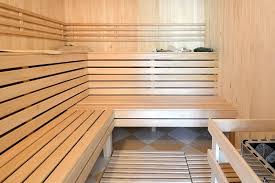 För information/frågor: kulturochfritid@lessebo.se eller 0478-125 19 eller 0478-125 67Vid akuta ärenden gällande fastigheten: Fastighetsjour helger 0478-102 26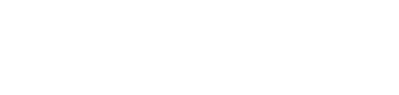 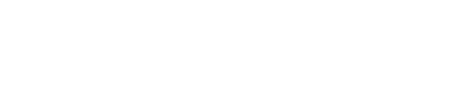 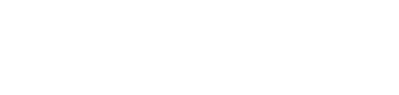 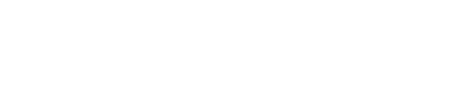 V.26V.29V.31Måndag 22 juni kl. 17:00-18:00Måndag 13 juli kl. 10:00-14:00Måndag 27 juli kl. 10:00-14:00Fredag 26 juni kl. 13:30-15:30Onsdag 15 juli kl. 12:00-13:30Onsdag 29 juli kl. 12:00-13:30Fredag 17 juli kl. 12:00-13:30Fredag 31 juli kl. 12:00-13:30V.27Måndag 29 juni kl. 17:00-18:00V.30V.32Fredag 3 juli kl. 08:00-16:30Måndag 20 juli kl. 10:00-14:00Onsdag 5 aug kl.12:00-16:00Onsdag 22 juli 12:00-13:30V.28Fredag 24 juli 12:00-13:30V.33Onsdag 8 juli kl. 12:00-16:00Onsdag 12 aug kl.12:00-16:00